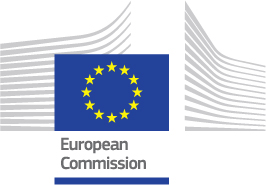 EUROPA CREATIVA (2014-2020)Sottoprogramma MEDIAInvito a presentare proposte EACEA 19/2015: Sostegno allo sviluppo di pacchetti di progetti
(Slate Funding)AVVERTENZAIl presente invito a presentare proposte è subordinato alla disponibilità dei fondi dopo l'adozione del bilancio per il 2016 da parte dell'autorità di bilancio.Obiettivi e descrizioneIl presente avviso si basa sul regolamento n. 1295/2013 del Parlamento europeo e del Consiglio, dell'11 dicembre 2013, che istituisce il programma Europa creativa (2014-2020) e sulla sua rettifica del 27 giugno 2014.Nell'ambito del rafforzamento delle capacità del settore audiovisivo, una delle priorità del sottoprogramma MEDIA è:aumentare la capacità dei produttori audiovisivi di sviluppare progetti europei che abbiano le potenzialità per circolare nell'Unione e nel mondo e di agevolare le coproduzioni europee e internazionali.Il sottoprogramma MEDIA fornisce sostegno per:lo sviluppo di opere audiovisive europee, in particolare film e opere televisive quali fiction, documentari, film per bambini e di animazione, nonché opere interattive tra cui videogiochi e contenuti multimediali, caratterizzate da maggiori potenzialità di circolazione transfrontaliera;le attività volte a sostenere le società europee di produzione audiovisiva, segnatamente quelle indipendenti, al fine di facilitare le coproduzioni europee e internazionali di opere audiovisive, anche televisive.Candidati ammissibiliIl presente avviso di invito a presentare proposte si rivolge alle società europee le cui attività contribuiscono al conseguimento degli obiettivi di cui sopra, e in particolare a società di produzione audiovisiva indipendenti che siano state legalmente costituite almeno 36 mesi prima della data di presentazione e che siano in grado di dimostrare un recente successo.Sono ammissibili le candidature presentate da persone giuridiche stabilite in uno dei seguenti paesi, purché siano soddisfatte tutte le condizioni di cui all'articolo 8 del regolamento che istituisce il programma Europa creativa: gli Stati membri dell'UE;i paesi in fase di adesione e i paesi candidati effettivi e potenziali che beneficiano di una strategia di preadesione, conformemente ai principi generali e alle condizioni generali per la partecipazione di tali paesi ai programmi dell'Unione istituiti a norma dei rispettivi accordi quadro, di decisioni dei consigli di associazione o di accordi analoghi;i paesi EFTA membri del SEE, conformemente alle disposizioni dell'accordo SEE;	la Confederazione svizzera, in forza di un accordo bilaterale da concludere con tale paese;i paesi interessati dalla politica europea di vicinato, secondo le procedure stabilite con tali paesi in base agli accordi quadro che ne prevedono la partecipazione ai programmi dell'Unione europea.Il programma è inoltre aperto ad azioni di cooperazione bilaterale o multilaterale, mirate a paesi o regioni selezionati sulla base di stanziamenti aggiuntivi erogati dai suddetti paesi o regioni, nonché di accordi specifici da concordare con gli stessi.Possono essere selezionate proposte provenienti da candidati stabiliti in paesi terzi purché, alla data della decisione di aggiudicazione, siano stati sottoscritti accordi che definiscano le modalità di partecipazione di tali paesi al programma istituito dal suddetto regolamento.Azioni ammissibiliSono ammissibili le attività di sviluppo relative alle opere audiovisive riportate di seguito.Lungometraggi, animazioni e documentari creativi di durata non inferiore a 60 minuti, destinati prevalentemente alla proiezione in sale cinematografiche.Progetti di fiction (in edizione unica o in serie) della durata complessiva di almeno 90 minuti, animazione (in edizione unica o in serie) della durata complessiva di almeno 24 minuti e documentari creativi (in edizione unica o in serie) della durata di almeno 50 minuti destinati prevalentemente a scopi televisivi o a un utilizzo attraverso piattaforme digitali.Progetti di fiction della durata complessiva, o con un'esperienza dell'utente complessiva, di almeno 90 minuti; animazioni della durata complessiva, o con un'esperienza dell'utente complessiva, di almeno 24 minuti e documentari creativi della durata complessiva, o con un'esperienza dell'utente complessiva, di almeno 50 minuti e destinati prevalentemente a un utilizzo attraverso piattaforme digitali.L'invito a presentare proposte fissa un unico termine ultimo. La domanda di sostegno deve essere presentata tra la data di pubblicazione dell'invito a presentare proposte e il 4.2.2016 alle ore 12:00 (mezzogiorno, ora di Bruxelles).La durata massima del progetto è di 30 mesi dalla data di presentazione.Criteri di assegnazioneVerrà assegnato un punteggio fino a un massimo di 100 punti secondo il seguente schema di valutazione:Pertinenza e valore aggiunto europeo (20 punti)Approccio della società per lo sviluppo, a livello europeo e internazionale, di un pacchetto di 3-5 progettiQualità dei contenuti e delle attività (20 punti)Qualità del pacchetto di progetti, qualità della strategia di sviluppo, qualità della strategia di finanziamento e relativa dimensione europeaDivulgazione dei risultati del progetto (20 punti)Strategia di distribuzione e commercializzazione in Europa e a livello internazionaleOrganizzazione del gruppo di progetto (10 punti)Distribuzione dei ruoli e delle responsabilità nell'ambito del gruppo creativo rispetto agli obiettivi specifici dell'azione propostaImpatto e sostenibilità (10 punti) Potenziale di fattibilità del pacchetto di progettiCarattere innovativo (20 punti)Capacità della società di essere innovativa nelle sue attività, vale a dire come il pacchetto proposto mostra la capacità del candidato di adattarsi a un panorama audiovisivo competitivo e in costante trasformazione e di migliorare la propria posizione sul mercato.Punti "automaticamente" aggiuntivi per: una società candidata stabilita in un paese con una bassa capacità di produzione (10 punti aggiuntivi)una società candidata stabilita in un paese con una media capacità di produzione (5 punti aggiuntivi).Dotazione di bilancio La dotazione complessiva disponibile è di 12,5 Mio EUR. Il contributo finanziario è assegnato sotto forma di sovvenzione. Il contributo finanziario massimo che può essere concesso è compreso tra 70 000 e 200 000 EUR.Il contributo finanziario concesso non potrà in nessun caso superare il 50 % del totale dei costi ammissibili presentati dal candidato.Termine per la presentazione delle domandeLe domande devono essere presentate all'Agenzia esecutiva (EACEA) utilizzando il modulo di candidatura online (eForm) entro e non oltre il 4.2.2016 alle ore 12:00 (mezzogiorno, ora di Bruxelles). Non sarà accettato alcun altro metodo di presentazione delle domande. I candidati provvedono ad allegare tutti i documenti richiesti e menzionati nei moduli online.Per maggiori informazioniIl testo integrale delle linee guida e i moduli di candidatura sono reperibili al seguente indirizzo Internet: https://eacea.ec.europa.eu/creative-europe/funding/development-slate-funding-2016_enLe domande devono essere conformi a tutte le condizioni specificate nelle linee guida e devono essere trasmesse mediante i moduli forniti.